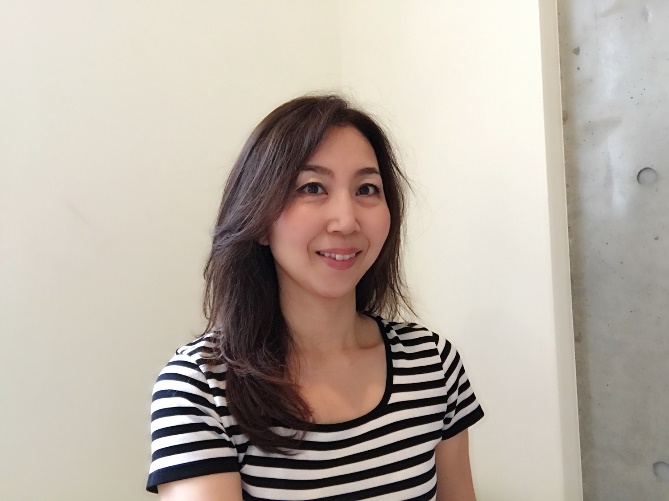 何から手をつけていいかわからない…一人ではどうしてもスケジュール通りにできない…自分で勉強をしているが中々スコアが伸びない…毎週水曜 19:00～21:00　　　　　　　　 　　　　　　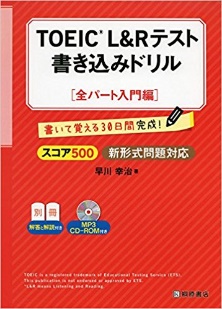 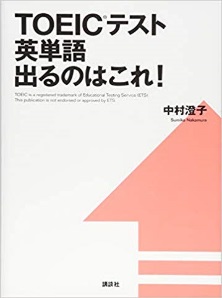 初回日：1月23日(水)　(カリキュラム別紙)TOEIC IPテスト実施日：4月28日(日)※Toeic Ipテストは銀座校で行います。対象スコア350以上500未満 ※未受験の場合、事前にレベルチェックテストを受験350以上500未満 ※未受験の場合、事前にレベルチェックテストを受験350以上500未満 ※未受験の場合、事前にレベルチェックテストを受験350以上500未満 ※未受験の場合、事前にレベルチェックテストを受験期　　間毎週水曜日(週1回)　／　1レッスン120分間 ／　3ヶ月間　(全12回　+　TOEIC IP テスト)毎週水曜日(週1回)　／　1レッスン120分間 ／　3ヶ月間　(全12回　+　TOEIC IP テスト)毎週水曜日(週1回)　／　1レッスン120分間 ／　3ヶ月間　(全12回　+　TOEIC IP テスト)毎週水曜日(週1回)　／　1レッスン120分間 ／　3ヶ月間　(全12回　+　TOEIC IP テスト)コース料　金￥30,240／月(税込)　 ※繰越が18回以上あればTOEICコースに変更で受講可能(IP別料金)￥30,240／月(税込)　 ※繰越が18回以上あればTOEICコースに変更で受講可能(IP別料金)￥30,240／月(税込)　 ※繰越が18回以上あればTOEICコースに変更で受講可能(IP別料金)￥30,240／月(税込)　 ※繰越が18回以上あればTOEICコースに変更で受講可能(IP別料金)補 償 制 度※出席率80％以上かつ課題実行率80％以上の方が対象です※出席率80％以上かつ課題実行率80％以上の方が対象です※出席率80％以上かつ課題実行率80％以上の方が対象です※出席率80％以上かつ課題実行率80％以上の方が対象です補 償 制 度受講前スコア350～400未満の方4/28　IPテスト得点UP100未満プライベートレッスン１回補 償 制 度受講前スコア350～400未満の方4/28　IPテスト得点UP50未満プライベートレッスン2回補 償 制 度受講前スコア400～500未満の方4/28　IPテスト500未満プライベートレッスン１回補 償 制 度受講前スコア400～500未満の方4/28　IPテスト450未満プライベートレッスン2回ホームワークレッスンにて使用するテキストおよびプリント、宿題用のボキャブラリー教材の中から毎回あり。レッスンにて使用するテキストおよびプリント、宿題用のボキャブラリー教材の中から毎回あり。レッスンにて使用するテキストおよびプリント、宿題用のボキャブラリー教材の中から毎回あり。レッスンにて使用するテキストおよびプリント、宿題用のボキャブラリー教材の中から毎回あり。振替制度クラスを受講できなかった場合、フリータイムクラス2回分へ振替（有効期限：1ヵ月間）クラスを受講できなかった場合、フリータイムクラス2回分へ振替（有効期限：1ヵ月間）クラスを受講できなかった場合、フリータイムクラス2回分へ振替（有効期限：1ヵ月間）クラスを受講できなかった場合、フリータイムクラス2回分へ振替（有効期限：1ヵ月間）